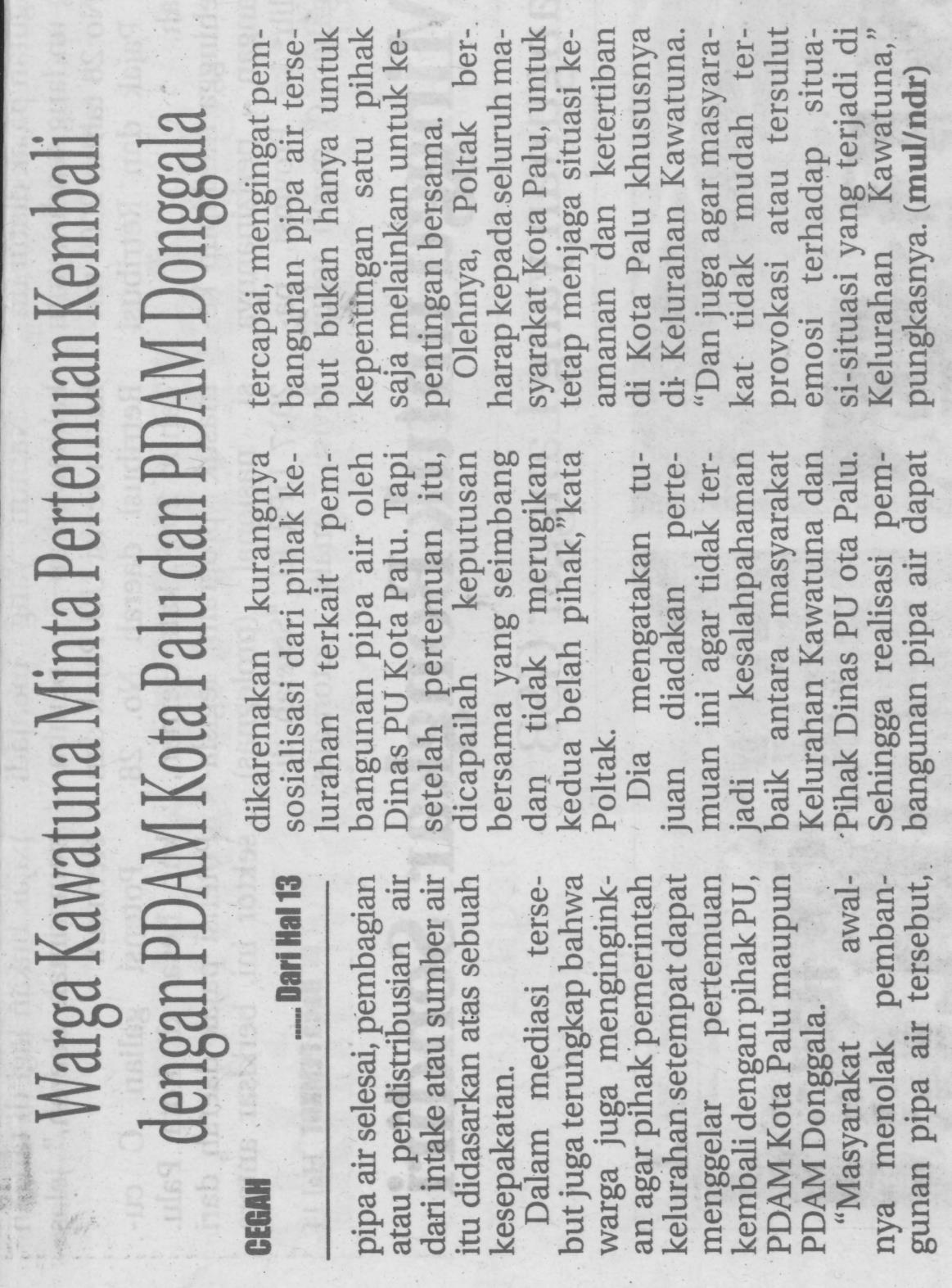 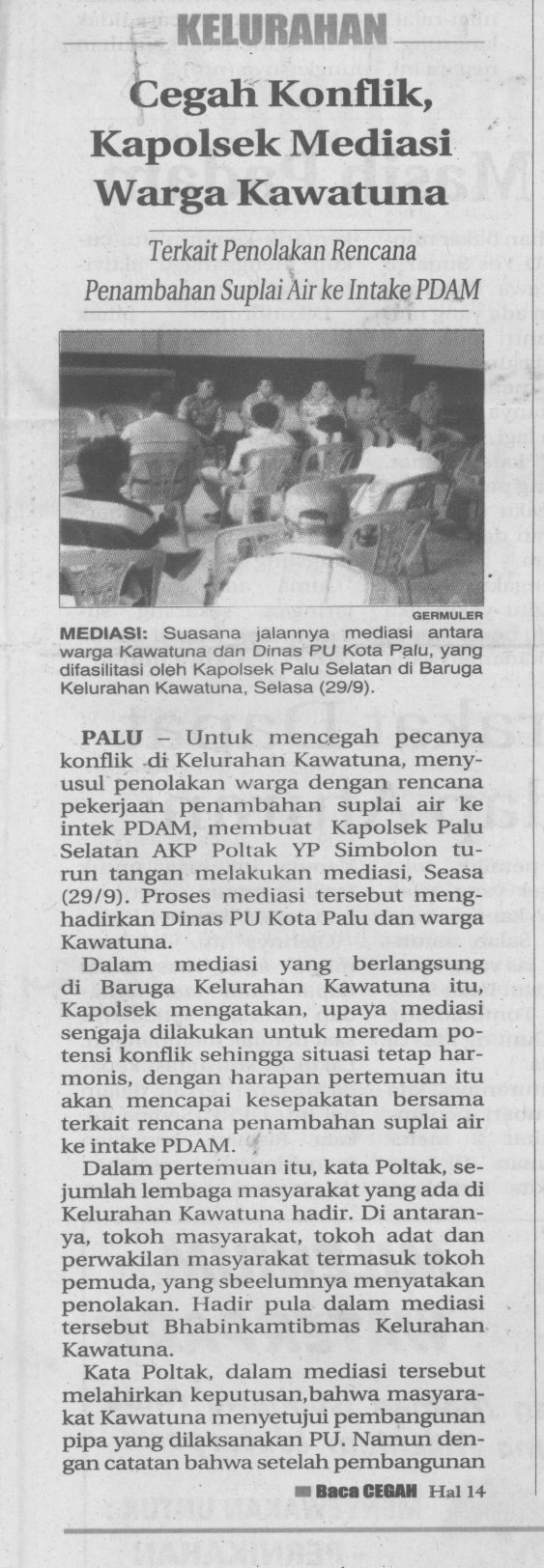 Harian    :Radar SultengKasubaudSulteng IHari, tanggal:Kamis, 02 Oktober 2015KasubaudSulteng IKeterangan:Cegah Konflik, Kapolsek Mediasi Warga Kawatuna.KasubaudSulteng IEntitas:PaluKasubaudSulteng I